  Katrina Holden, Soprano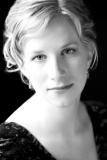 ____________________________________________________________________________________________________________________________________________katrinaholden@gmail.com     (203)231-5038OPERA ROLESSofie 			Der Rosenkavalier	   Connecticut Lyric Opera		             (2014)Ensemble		I Puritani		   Boston Lyric Opera			2014Ensemble		The Magic Flute		   Boston Lyric Opera			2013Ensemble	              Der Fliegende Holländer	   Boston Lyric Opera			2013Ensemble		Madama Butterfly	   Boston Lyric Opera			2012Beth			Little Women		   Opera del West	(Natick, MA)		2012Musetta			La Bohème		   Boston Opera Collaborative		2012Cendrillon	  	Cendrillon	   	   MetroWest Opera (Weston, MA)		2011Jay/Cock	  	The Cunning Little Vixen	   Boston Opera Collaborative		2011Countess Charlotte	 A Little Night Music	   Boston Opera Collaborative		2010Frasquita	   	Carmen			   Boston Opera Collaborative		2009Mlle Silverpeal-cover	Impresario		   MetroWest Opera (Weston, MA)		2009Sandmann -concert	Hänsel und Gretel    	   Orchestra recital- NEC			2008	Prima Converse	   	Suor Angelica		   Boston Opera Collaborative		2008Musetta		   	La Bohème		   La Musica Lirica (Novafeltria, Italy)	2008Mable		   	Pirates of Penzance	   Muhlenberg College Theater (PA)   	2005PARTIAL ROLESChastity			Lady Orchid		    Opera Goes to Hell with BOC	               2011First Lady		Die Zauberflöte	         	    AIMS Festival Orchestra (Graz, Austria)	2007Adina			L’elisir d’amore	         	    New England Conservatory		2006CONCERT WORK HIGHLIGHTS							Handel’s Messiah, soprano soloist		Harvard, MA					2012Muhlenberg Alumni Solo Recital      	Baker Center for the Arts; Allentown, PA		2011Handel’s Messiah	, soprano soloist		All Saints Parish, Brookline, MA			2010Schumann Liederfest			St. John the Evangelist; Jamaica Plain, MA		2010Early Music Recital Tour			Fort Wayne, IN					2009TEACHERS		       COACHES		             CONDUCTORS               DIRECTORSElisabeth Phinney	       Sondra Kelly		             Michael Sakir     	             David GramJames McDonald		       Michelle Alexander	             Adam Boyles  	             Roxanna MyhrumJeremy Slavin		       Jean Anderson-Collier	             Lidiya Yankovskaya          Nathan Troup		       	                  									EDUCATIONMaster of Music		   Vocal Performance                New England Conservatory		2007Bachelor of Arts 		   Music and English                 Muhlenberg College			2005AWARDS AND MASTER CLASSESFinalist: Jenny Lind Competition; Bridgeport, CT						2012Dorothy and Dexter Baker Foundation Award in the Performing Arts (Scholarship)		2005First Place:  Muhlenberg Music Department Class of 1969 Competition Recital			2005